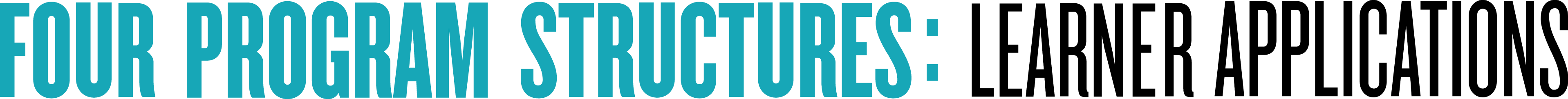 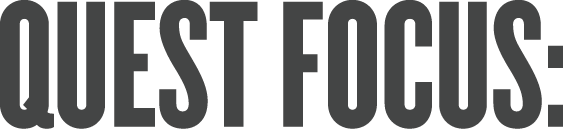 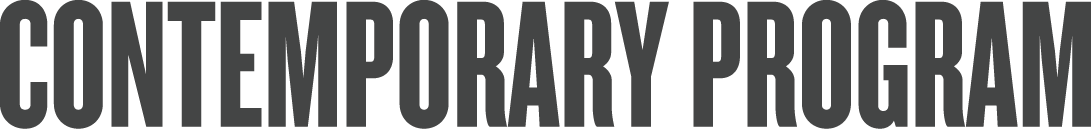 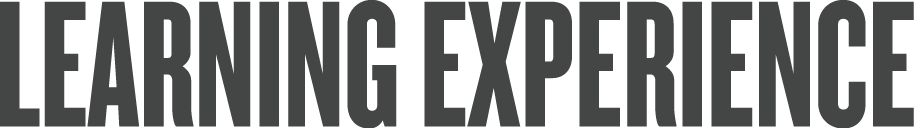 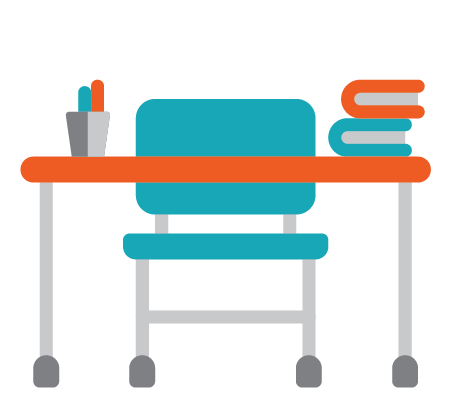 Physical: 
Wide range of physical learning spaces on campus to match experiencePhysical settings off campus/ community/ place-basedField studiesPhysical: 
Wide range of physical learning spaces on campus to match experiencePhysical settings off campus/ community/ place-basedField studiesSPACEVirtual spaces 24/7 SynchronousAsynchronousVirtual spaces 24/7 SynchronousAsynchronous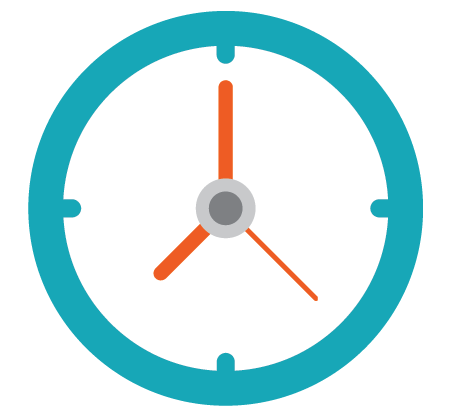 Task determines timeTeachers work with students to bid for on-site segments over week and month in schoolIndependent self-monitoring off campusTask determines timeTeachers work with students to bid for on-site segments over week and month in schoolIndependent self-monitoring off campusTIMETask determines timeTeachers work with students to bid for on-site segments over week and month in schoolIndependent self-monitoring off campusTask determines timeTeachers work with students to bid for on-site segments over week and month in schoolIndependent self-monitoring off campus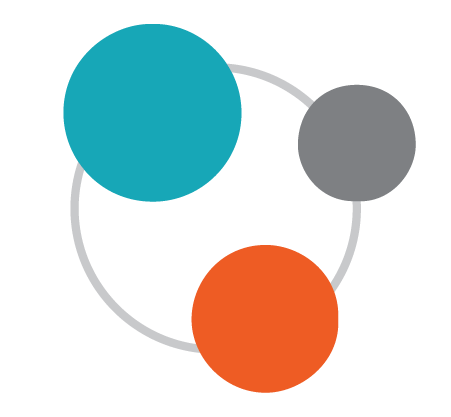 Personalized: on-site/virtualField experience based on questMulti-age based on learning progressionsGrouping with virtual network on an ongoing basis Individual connection with open public site 
Personalized: on-site/virtualField experience based on questMulti-age based on learning progressionsGrouping with virtual network on an ongoing basis Individual connection with open public site 
GROUPINGPersonalized: on-site/virtualField experience based on questMulti-age based on learning progressionsGrouping with virtual network on an ongoing basis Individual connection with open public site 
Personalized: on-site/virtualField experience based on questMulti-age based on learning progressionsGrouping with virtual network on an ongoing basis Individual connection with open public site 
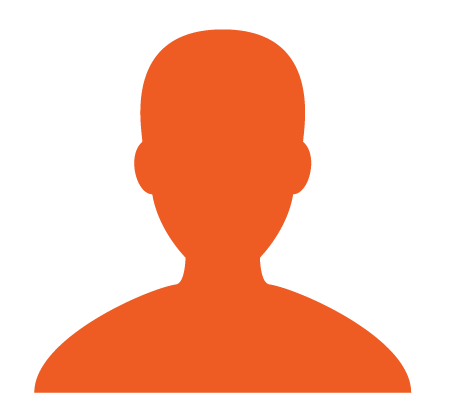 Teacher has multiple affiliations:Inquiry quest groupsCoaching individuals Virtual/onsite direct teachingSeminar/webinarGlobal cyber facultyTeacher has multiple affiliations:Inquiry quest groupsCoaching individuals Virtual/onsite direct teachingSeminar/webinarGlobal cyber facultyPERSONNELTeacher has multiple affiliations:Inquiry quest groupsCoaching individuals Virtual/onsite direct teachingSeminar/webinarGlobal cyber facultyTeacher has multiple affiliations:Inquiry quest groupsCoaching individuals Virtual/onsite direct teachingSeminar/webinarGlobal cyber faculty